								 	Contact: JJ Reich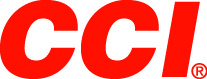 Public Relations Specialist	763-323-3862FOR IMMEDIATE RELEASE 		 				  E-mail: pressroom@atk.comAmerican Hunter Bestows CCI Quiet-22 with NRA Golden Bullseye Award for Ammunition of the YearNRA’s American Hunter awards CCI® Quiet-22™ with the Golden Bullseye Award for Ammunition of the Year. Given to products for excellence, innovation and quality, Golden Bullseye Awards highlight quality products that exceed evaluators’ expectations. CCI Quiet-22 ammunition allows for ultra-quiet shooting with 75 percent less perceived noise than standard-velocity 22 Long Rifle. ANOKA, Minn. – April 16, 2014 – The National Rifle Association’s (NRA) American Hunter magazine has awarded CCI® Quiet-22™ with the Golden Bullseye Award for 2014 Ammunition of the Year. The honor highlights the exceptional advantages CCI ammunition offers.For the past 12 years, the NRA Golden Bullseye Awards have recognized the finest products in the shooting sports. After months of testing and evaluation, a seven-person committee, consisting of editors, graphic designers and veteran NRA Publications staff, presents awards to innovative products and companies that exceed the evaluators’ expectations.CCI will accept this award during a special breakfast at the 2014 NRA Annual Meetings & Exhibits on Friday, April 25 in Indianapolis, Ind. “We are extremely pleased to receive American Hunter’s Golden Bullseye Award,” said CCI Brand Director Rick Stoeckel. “Between this award and the overwhelming market response to CCI Quiet-22, we know we are providing a valuable tool for shooters everywhere. Quiet-22 is a great way to introduce new shooters to the sport.”Ideal for shooting where noise may be an issue, CCI Quiet-22 produces 75 percent less perceived noise than a standard velocity 22 Long Rifle load. The ultra-quiet round is perfect for plinking or hunting, and for use by young or inexperienced shooters.CCI Quiet-22 uses a standard 22 LR case, and the 710 fps muzzle velocity delivers excellent accuracy and better performance than air rifles with similar noise levels. Because the round produces only 68 decibels at the shooter’s ear, hearing protection is suggested but not required.To view the entire line of CCI rimfire ammunition and components, go to www.cci-ammunition.com. 